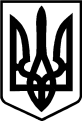 У К Р А Ї Н АВІДДІЛ, ОСВІТИ, КУЛЬТУРИ, МОЛОДІ ТА СПОРТУ ВЕЛИКОБИЧКІВСЬКОЇ СЕЛИЩНОЇ РАДИВОДИЦЬКИЙ ЗЗСО І-ІІІ СТУПЕНІВ90610,  с. Водиця,  вул. Шкільна, 2;  телефон (03132)35-2-90;e-mail:skolavodyca@ukr.net web-caйt: http://vodytsia-schooi1.edukit.uz.uaНАКАЗвід 18.08.2023 року                         с. Водиця                      № __   __Про створення комісіїз розгляду випадків булінгу та застосування виховного впливу у закладі освітиНа виконання наказу відділу освіти, культури, молоді та спорту Великобичківської селищної ради «Про  створення безпечного освітнього середовища, запобігання та протидію проявам насильства (булінгу) у закладах освіти Великобичківської  територіальної громади» від 14.02.2022 року №33,             Міністерства освіти і науки України від 28.12.2019 року  №1646 «Деякі питання реагування на випадки булінгу (цькування) та застосування заходів виховного впливу в закладах освіти», зареєстрованого  в Міністерстві  юстиції   України   від   03.02.2020  року за № 111/34394,  наказу Міністерства освіти і науки від 26.02.2020 року  № 293 «Про затвердження плану заходів, спрямованих на запобігання та протидію булінгу (цькуванню) в закладах освіти», листа Міністерства освіти і науки від 20.03.2020 року  №6/480-20 «Про план заходів, спрямованих на запобігання та протидію булінгу (цькуванню)  в закладах освіти», з метою створення безпечного освітнього середовища в закладах освіти Великобичківської територіальної громади, вільного від насильства та булінгу (цькування), а також здійснення заходів щодо усунення негативних проявів, своєчасного надання соціально-педагогічних послуг здобувачам освітиНАКАЗУЮ:1. Створити комісію з розгляду випадків булінгу (цькування), яка буде виконувати свої обов’язки на постійній основі, у такому складі:Палкуш В. Ю.  – директор ЗЗСО, голова комісії;Грицак Й. І.  – заступник директора з виховної роботи, заступник голови комісії;Ткач Н. М. - соціальний педагог, секретар комісії;Тернущак М. В. – заступник директора з навчально-виховної роботи, член комісії;Захарук Н. В. – практичний психолог, член комісії;Никорич Т. Г. – класний керівник 8 класу, член комісії;Бережник О. М. – педагог-організатор, член комісії.До участі в засіданні комісії залучати заявника, батьків або інших законних представників  неповнолітніх  сторін  булінгу,  а  також  сторони  булінгу,представників Національної поліції (за згодою), представників служби у справах дітей (за згодою), фахівця соціальної роботи (за згодою), представників старостинського округу (за згодою), представників влади (за згодою), представників організацій ( за згодою).2. Затвердити та ввести в дію план заходів щодо протидії булінгу (цькуванню) на 2023-2024 навчальний рік ( Додаток).3. Заступнику голови комісії Грицаку Й. І.:3.1 У разі повідомлення про випадок булінгу або підозру щодо його вчинення невідкладно забезпечити підготовку до проведення засідання не пізніше 3 днів з дня отримання повідомлення. Підготувати матеріали, що підлягають розгляду на засіданні комісії (письмові пояснення сторін булінгу, свідків, чергових педагогічних працівників, пояснення будь-яких зацікавлених осіб, за наявності матеріали відеофіксації тощо).3.2 Координувати роботу членів комісії, зокрема під час збору інформації щодо обставин випадку булінгу, вироблення соціально-педагогічних висновків за спостереженням, висновків психолога закладу (за наявності), планування та надання соціально-педагогічних послуг сторонам булінгу. Тривалість роботи комісії не перевищує 10 днів.3.3 Висновки за результатами роботи комісії реєструвати в журналі реєстрації рішень комісії.3.4  Контролювати стан виконання плану заходів щодо протидії булінгу (цькуванню).3.5   Спрямувати роботу психологічної служби, класних керівників на формування вмінь і навичок щодо виявлення, протидію та попередження булінгу (цькування).3.6  Проводити просвітницько - профілактичні заходи з вчителями, здобувачами освіти щодо роз’яснення  основних причин, ознак булінгу конфліктів в освітньому середовищі та оволодіння практичними методами оперативного реагування, запобігання таким ситуаціям.3.7   Перевірити приміщення, територію закладу освіти з метою виявлення місць, які можуть бути сприятливими для вчинення булінгу, організувати належні заходи безпеки життєдіяльності, спостереження за місцями загального користування ( їдальня, коридори, шкільне подвір’я).3.8   Звітувати про стан виконання плану на педрадах.3.9  Забезпечити оприлюднення даного наказу, плану заходів та телефонів довіри у відповідному розділі на веб-сайті закладу.4. Секретарю Ткач  Н. М.:4.1 Вести журнал реєстрації засідань комісії з розгляду випадків булінгу.4.2 Повідомляти членів комісії, а також заявника та інших заінтересованих осіб про порядок денний запланованого засідання, дату, час та місце його проведення не пізніше 18.00 дня, що передує дню засідання.4.3 Вести протоколи засідань за встановленою формою.5. Членам комісії:5.1.Невідкладно інформувати адміністрацію закладу освіти про випадки булінгу та домашнього насильства для своєчасного прийняття управлінських дій.5.2 При підготовці до засідання збирати, розглядати та аналізувати матеріали, що стосуються випадку булінгу, брати участь в їх перевірці.5.3 У разі наявності обставин, що обґрунтовують інформацію, зазначену в заяві:- оцінити потреби сторін булінгу в отриманні соціальних та психолого-педагогічних послугах (із залученням фахівців служби у справах дітей, центру соціальних служб сім’ї дітей та молоді, ювенальної превенції);- визначити причини булінгу та необхідних заходів щодо його усунення;- визначити заходи виховного впливу щодо сторін булінгу в класі, де стався випадок;- здійснити моніторинг ефективності соціальних та психолого-педагогічних послуг, заходів з усунення причин булінгу, за необхідності внести корегування;- виробити та надати рекомендації для педагогічних працівників та батьків.6. Класним керівникам:6.1   Посилити профілактичну роботу з попередження насильства, булінгу, мобінгу, кібербулінгу.6.2   Запровадити в практику антибулінгові програми: «Попередження насильства», «Тут мене не торкайся».6.3    Інформувати учасників освітнього процесу закладу про: - правила поведінки в закладі освіти;- план заходів закладу освіти, спрямованих на запобігання та протидію   булінгу (цькуванню); - порядок реагування в закладі освіти на випадки булінгу (цькування); - порядок подання та розгляду заяв про випадки булінгу (цькування) або підозру про їх вчинення;діяльність комісії закладу освіти з розгляду випадків булінгу (цькування); - відповідальність осіб, причетних до булінгу (цькування).7. Контроль за виконанням даного наказу залишаю за собою.Директор ЗЗСО                                                                   В. Ю.   Палкуш 